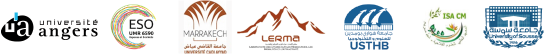 Programme du Colloque internationalLe végétal dans les villes coloniales. Enjeux patrimoniaux et de qualité de vieAngers, 15-16 novembre 2022Mardi 15 novembre 2022 Lieu : MRGT SFR Confluences Université d’Angers (Amphi Germaine Tillion) (5 bis Boulevard Lavoisier, Angers)- 9h Accueil, inscriptions- 9h30 : Inauguration et introduction- 10h-12h30 : communications (4) et discussion10h- HD Acosta « Trois rôles du végétal dans la conformation d’un paysage urbain colonial et postcolonial au bassin Caraïbe »10h30- Diedhiou Secou Omr et al. « Conservation et durabilité de la strate arborée en milieu urbain : arbres et bois sacrés dans la commune de Ziguinchor (Sénégal) »11h- Assonsi Soma « Le parc urbain Bangr-weogo de Ouagadougou : un vivier ancestral et colonial au prisme du commun dans une ville sahélienne »11h30- Catherine Fournet-Guérin « Antananarivo, ville verte ? Présence, origines et représentations divergentes de la végétation urbaine dans une métropole d’un pays du Sud »12h- Discussion- 12h30-13h45 : Pause déjeuner et présentation des postersAdel Ben Youssef « Le Parc Charles Nicolle de Sousse : naissance, évolution et « résistance » d’un monument naturel (1919-2022) »Mamoudou Arafat « L’arbre dans une cité coloniale sahélienne : l’exemple du Diamaré dans l’Extrême-Nord Cameroun »K.E.E. Ametovena, B. Toulouse « Le déficit en arbre d’alignement et espace vert dans les espaces publics et privés et ses impacts socio-économiques d’une ville coloniale. Exemple de la ville de Lomé- Togo »Idir Benaidja « Formes et fonctions du végétal dans les paysages agricoles de la colonisation française en Algérie »H. Maghmouli « Le végétal comme élément de composition au sein des établissements sanitaires coloniaux. Cas de l’hôpital du Dey à Alger »Houda Manjra « Les Parcs disparus de Casablanca ? »- 13h45-16h : Communications et discussion (4)13h45- Safa Bel Fekih Boussema, Marianne Cohen, Faiza Khebour Allouche « La Trame Verte urbaine au service de la ville durable : Cas de la ville de Sousse, Tunisie » (a distance)14h15- Imène Zaâfrane Zhioua « Tunis, le système de parcs et jardins dans la ville coloniale : formes patrimoniales, représentations et usages contemporains »14h45- Myriam Bennour Azooz « L’arbre colonial de Tunis entre hier et aujourd’hui, un chemin vers l’appropriation »15h15- Rania Ajmi et al. « La végétation en ville à travers le prisme des habitants. Cas de la ville de Sousse »15h45- Discussion- 16h15-16h30 : Pause café- 16h30-18h : communications et discussion (3)16h30- Nassima Baziz « Réappropriation d’un jardin colonial du centre-ville constantinois - Cas de l’ancien parc Valée »17h- Hawa Bara et al. « Le végétal en ville coloniale, le cas d’Alger, l’objet, ses trajectoires sa patrimonialisation »17h30- Morgane Andry « Le végétal au service de la promotion des destinations insulaires : Une analyse sociolinguistique des discours touristiques sur l’île de La Réunion »20h- Diner de gala (sur réservation)Mercredi 16 novembre 2022 Lieu : CAUE 49 (312 av. René Gasnier, Angers)- 9h-10h30 : communications et discussion (3)9h- Wafaa Benhsain, Salima Salhi « La Gouvernance des jardins dans un territoire doublement labellisé cas de l’ancienne médina de Marrakech »9h30- Salima Salhi et al. « Accès aux espaces verts : Une disparité spatiale révélée par la distribution des espaces verts dans la commune urbaine de Marrakech, Maroc »10h- Hakim Cherkaoui « La végétalisation citoyenne dans les quartiers informels au Maroc »-10h30-10h45 : pause café10h45-12h15 : communications et discussion (2)10h45- Moktar Diouf et Fréderic Alexandre « Évolution de la place et des fonctions du végétal dans trois villes sénégalaises issues de la colonisation : Dakar, Ziguinchor et Tambacounda » 11h15- Abdelali Gourfi et al. « Evolution spatio-temporelle du végétal au Maghreb, cas des villes de Marrakech, Alger et Sousse »11h45- Discussion- 12h15-13h30 : Pause déjeuner- 13h30-16h : Table ronde « regards croisés professionnels et scientifiques sur le végétal en ville des pays du nord et du sud ». Intervenants : Jean-Pierre Ducos (directeur CAUE 49), Jean-Louis Yengué (Professeur U. Poitiers), Gaelle Gillot (MCF U. Paris 1 sous réserve), Kevin Lelièvre (Paysagiste Marrakech), Sahraoui Bensaïd (Enseignant chercheur USTHB Alger). Modérateur Mustapha El Hannani (MCF U. Angers)- 16h-17h : Discussions et ClôtureExposition de pentures et dessins « Les arbres de Marrakech » par Cathy Pupin, artiste plasticienne nantaises